Things I am good at:(Name)(Photo)
(just right click the headshot and change picture)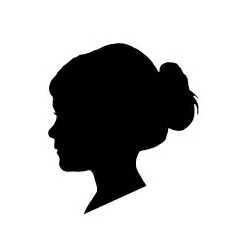 My favorite things are:Things that help me when I am stuck:This summer I’ve been working on:Things that are hard for me:Things that help me stay regulated:Things that calm me down:Mom Cell:Dad Cell:My dislikes are: